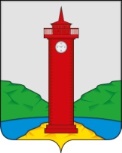 АДМИНИСТРАЦИЯ СЕЛЬСКОГО ПОСЕЛЕНИЯКУРУМОЧ МУНИЦИПАЛЬНОГО РАЙОНА ВОЛЖСКИЙ САМАРСКОЙ ОБЛАСТИПОСТАНОВЛЕНИЕот «26» сентября 2022 г. № 373О начале отопительного сезона на территории сельского поселения Курумоч  2022-2023 г.г.В соответствии с Федеральным законом от 06.10.2003 года №131-Ф3 «Об общих принципах организации местного самоуправления в Российской Федерации», на основании Устава сельского поселения Курумоч муниципального района Волжский Самарской области и в связи с понижением среднесуточной температуры наружного воздуха Администрация сельского поселения Курумоч муниципального района Волжский Самарской области ПОСТАНОВЛЯЕТ:   1. Начать подачу тепла на социально-значимые объекты и на объекты жилого фонда в сельском поселение Курумоч муниципального района Волжский Самарской области с 26.09.2022г.    2. Опубликовать настоящее Постановление в средствах массовой информации: в информационно-телекоммуникационной сети «Интернет» - http://sp-kurumoch.ru/ и информационном вестнике «Вести сельского поселения Курумоч».   3.   Настоящее Постановление вступает в силу со дня его официального опубликования.    4.      Контроль за выполнением настоящего Постановления оставляю за собой.И.о. Главы сельского поселения Курумоч                                                                    М.В. КондратьеваЧернышова  8(846) 3026480